Regional Conservation Planning Workshop July 10, 201910 AM to 2 PMCarver Public Library2 Meadowbrook Way, Carver, MAAgenda10:00 – 10:15 	Arrival/Refreshments	Vision and Design10:15 – 10:20 	Welcome						Sharl Heller, Massachusetts Coastal 										Pine Barrens Partnership 10:20 – 10:35 	Regional Conservation Vision Map Concept/		Eric Walberg, Senior Program 				Goals for the Day					Leader, Climate Services, Manomet10:35 – 10:55		Coastal Pine Barrens Natural Resource Overview	Tim Simmons, Conservation Ecologist, 										Simmons Stewardship and Conservation 									Ecology10:55 – 11:15	Conservation Planning Story Map			Heather McElroy, Natural Resource 										Specialist, Cape Cod Commission11:15 – 	11:30	Presentation/Discussion of Regional Priorities		Alissa Young, Regional Collaboration 										Coordinator, TerraCorps Service 										Member, Pine Barrens Alliance11:30 – 12:00	Overview of Draft Green Infrastructure Map		Jennifer Hushaw Shakun, Applied Forest 									Scientist, Manomet; Eric WalbergLunchParticipant Critique and Suggestions 					Discussion Leaders: Eric; Heather; 										Jennifer12:30 – 1:00	Intersection of Regional Priorities/ Green Infrastructure Map		1:00 – 1:30	Critique of Green Infrastructure Map1:30 – 1:45	Examples of Green Infrastructure Implementation1:45 – 2:00	Closing Discussion/Next Steps					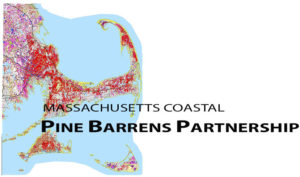 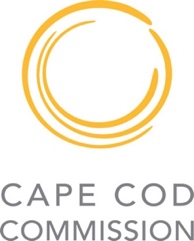 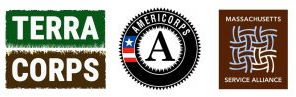 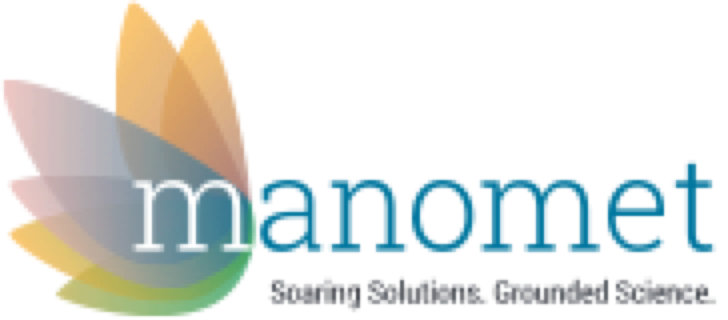 